光华楼的风景线编者按：《人民日报》2020年12月12日第5版刊发我中心刘钊教授的文章《光华楼的风景线》。因篇幅限制，发表时内容略有删节，今征得刘钊先生授权，将原稿全文发布于此，以飨读者。该文原题《光华楼上的一群年轻学者》，发表时易为今题。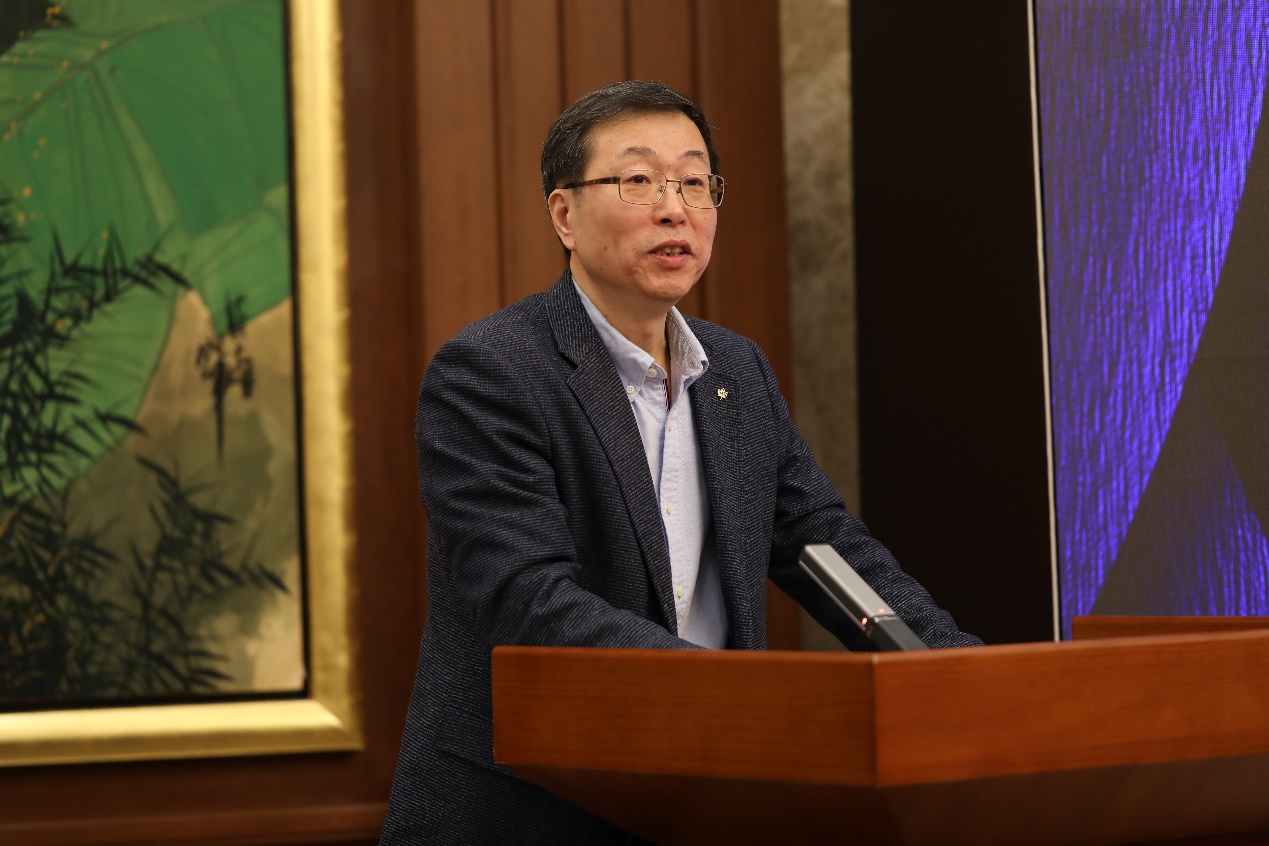 复旦大学出土文献与古文字研究中心主任刘钊教授在复旦大学光华楼西主楼27层，有一个名为“复旦大学出土文献与古文字研究中心”的研究机构。这个中心有13位70后和80后的研究人员，是中心的研究主体和中坚力量。13人中有8位是在中心读博后留校工作的。他们当初在中心读书时，经常会通宵读书讨论问题，他们之间的一句“通吗？”就是对要不要熬通宵的征询。当初那通宵不息的灯光，曾被校领导称之为“复旦光华楼一道靓丽的风景线”。这正应了复旦大学和光华楼命名的出典，即“日月光华，旦复旦兮”一句话所引申出的自强勤奋的蕴意。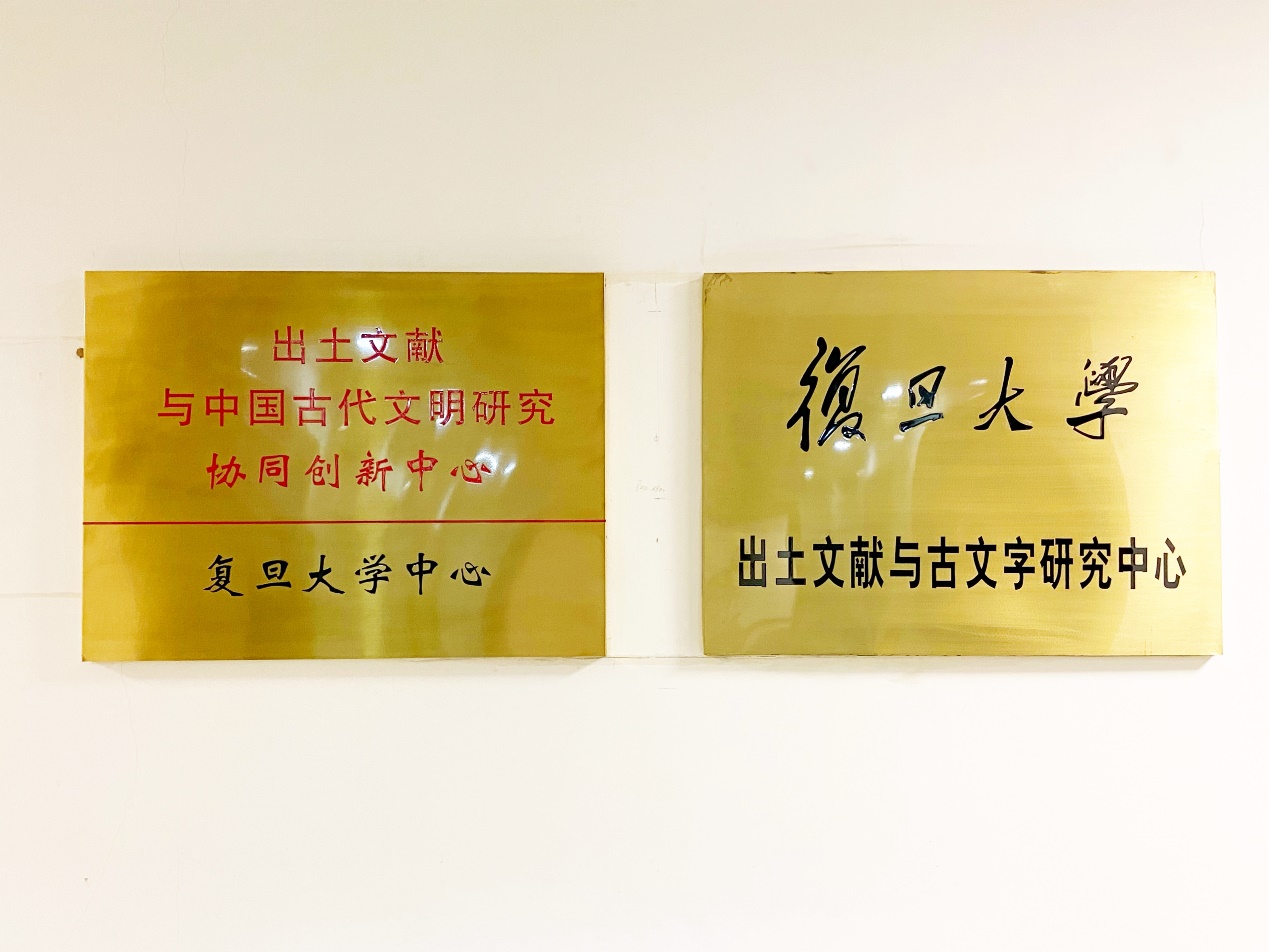 裘锡圭先生是中心的“学术核心”和“精神领袖”，中心年轻人的学风都深受裘先生的影响。裘先生历来强调“一切以学术为依归”，他常提的治学的三个精神，即：一、实事求是；二、不怕苦、持之以恒；三、在学术问题上，对己严格，对人公平。这三个精神已经在年轻人的心中打上了深深的烙印。说“一切以学术为依归”，表现之一就是在学术上人人平等。裘先生在和陈剑教授讨论问题时，陈剑有时会说：“裘先生您说的不对”。这让外人听到会惊愕的景况，在中心却是很正常的事。中心的年轻人在学术研究上人人争先，各个优秀。其中陈剑教授是年轻人中的代表，圈子里人称“陈老大”。“老大”的意思是说在同辈学者中学问拔尖，堪当“带头大哥”。他平时摒弃一切俗务，真正把学问当成爱好。他不申请任何头衔帽子，发文章从不在乎刊物档次，埋头苦读，精心撰文，称得上是最纯粹的学者。他专攻古文字中的疑难字词考释，研究范围贯穿从甲骨文到秦汉文字整个古文字时段。他在简帛编连和缀合上是高手，在利用出土文献校读传世典籍方面也有很多精彩的发明。他的文章常常被奉为范文受到追捧。他上课时对材料的熟悉程度和考释字词的“资料长编”，更是让人叹为观止。在台湾讲课时，常常有追慕者跨城坐火车前往听课。他常常为人看文章，改论文，不厌其烦，金针度人。他对别人讨教问题的回复，常常就可视作一篇文章。张小艳教授专门研究敦煌学，在敦煌文献字词考释上有很深的造诣。她既是学者，又是母亲，不光要做好学问，还要培养好孩子。她办公室的灯光总是亮到最晚，包括节假日；她为了节省时间，从不自己做饭，而是带着孩子吃食堂。她通过勤奋的努力和无私的奉献得到了双赢的结果：学问日益精进，得到学术界的一致赞誉，孩子也成长得非常优秀。广濑薰雄研究员是日本人，他克服了诸多客居异乡的不便，以日本人惯有的坚忍和认真，赢得了大家对他的尊重。他从法律背景转攻中国出土文献并兼及古文字考释，其中付出的勤奋和刻苦，作为中国学者很难想象。他来复旦后，每次中午在食堂吃饭，不管饭菜是否好吃，他都会吃得不剩一粒米，不余一滴汤，十几年如一日。仅此一点，即可看出他做人做事的态度。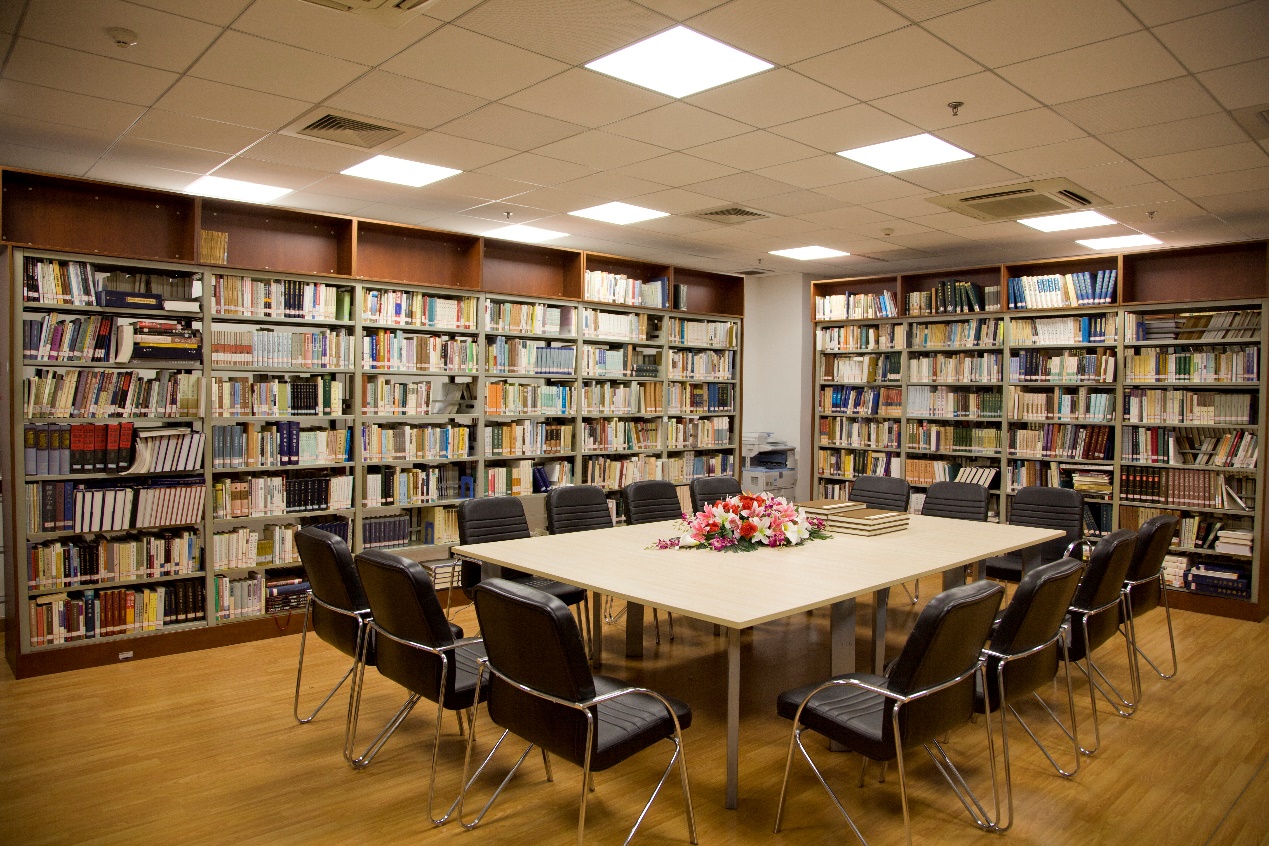 中心资料室张富海副研究员和蒋玉斌青年研究员是从外校引进的人才，引进他们两位是因为他们不光学问好，还因为他们的研究有独到之处，不可替代。张富海副研究员的特长是音韵学和古文字的深入结合。以往古文字研究对音韵学的利用基本上还处在低级阶段，存在着不讲音理、忽略与中古音的联系和不顾及音韵发展的各种复杂特殊情况等问题。张富海副研究员以其扎实的古文字学功底，结合深厚的音韵学素养，把古文字研究中利用音韵学的原则和方法，提升到了一个新的高度。蒋玉斌青年研究员的专长是甲骨文研究和金文研究，尤其是甲骨文考释和甲骨缀合等本体研究，在甲骨学界享有盛誉。他的成名作《释甲骨金文的“蠢”——兼论相关问题》一文，获得由国家社科基金办公室主持的“甲骨文释读优秀成果奖励计划”唯一的一个一等奖，获得奖金10万元。这篇文章被学界认定为“近几十年来考释古文字最成功的几篇文章中的一篇”。他对甲骨资料的熟悉程度，对学界新旧信息的掌握，真可谓“无出其右”。刘娇副教授在利用出土文献研究古书的形成、源流、分类、年代、真伪、体例、校勘和解读方面颇有心得。她从2018年起担任裘先生的学术助手，配合裘先生撰写文章，从此学问大涨，发表了多篇有分量的文章。周波副教授对战国文字研究情有独钟，在战国文字分域、地理问题和马王堆简帛医书的拼合考释上有颇多建树。谢明文副研究员在甲骨、金文字词考释上有很多引起学界重视的成果，他勤勉刻苦，珍惜时间，是古文字学界当之无愧的“劳模”。如今他在孩子小、家务繁、身体弱的情况下依然一如既往地努力钻研，其精神令人钦佩。张传官副研究员对出土文献中的字书研究颇为深入，尤其对《急就篇》《仓颉篇》的研究在学界深有影响。他的《急就篇校理》一书，是利用出土文献对传世典籍进行校释新证的成功之作。邬可晶副研究员是被公认学裘先生学得最像的年轻人。从行文到论证过程，他的文章都颇有裘先生的影子。他在古文字考释、利用出土文献校读古书和研究古代学派及思想等方面，都有超乎常人的成熟和成绩。他也属于不慕虚荣，抛却俗利之人。为了离学校近便于看书，他宁可常年住在逼仄的独身宿舍而不愿去稍远的条件很好的公租房。家里为他在上海买了房，他不管不问，只去过一次，之后居然连地方都忘记了。石继承助理研究员专注于秦汉文字研究，在玺印、陶文、封泥的研究上有很多独到的发现。蒋文助理研究员在《诗经》新证上用力甚勤，她的博士论文《先秦秦汉出土文献与〈诗经〉文本的校勘和解读》得到了学界的好评。任攀青年副研究员对汉简钻研颇深，还在电脑和信息技术方面自学成才，今后将在秦汉文字研究和利用出土文献研究秦汉史方面持续发力，同时也会在利用新技术方面贡献力量。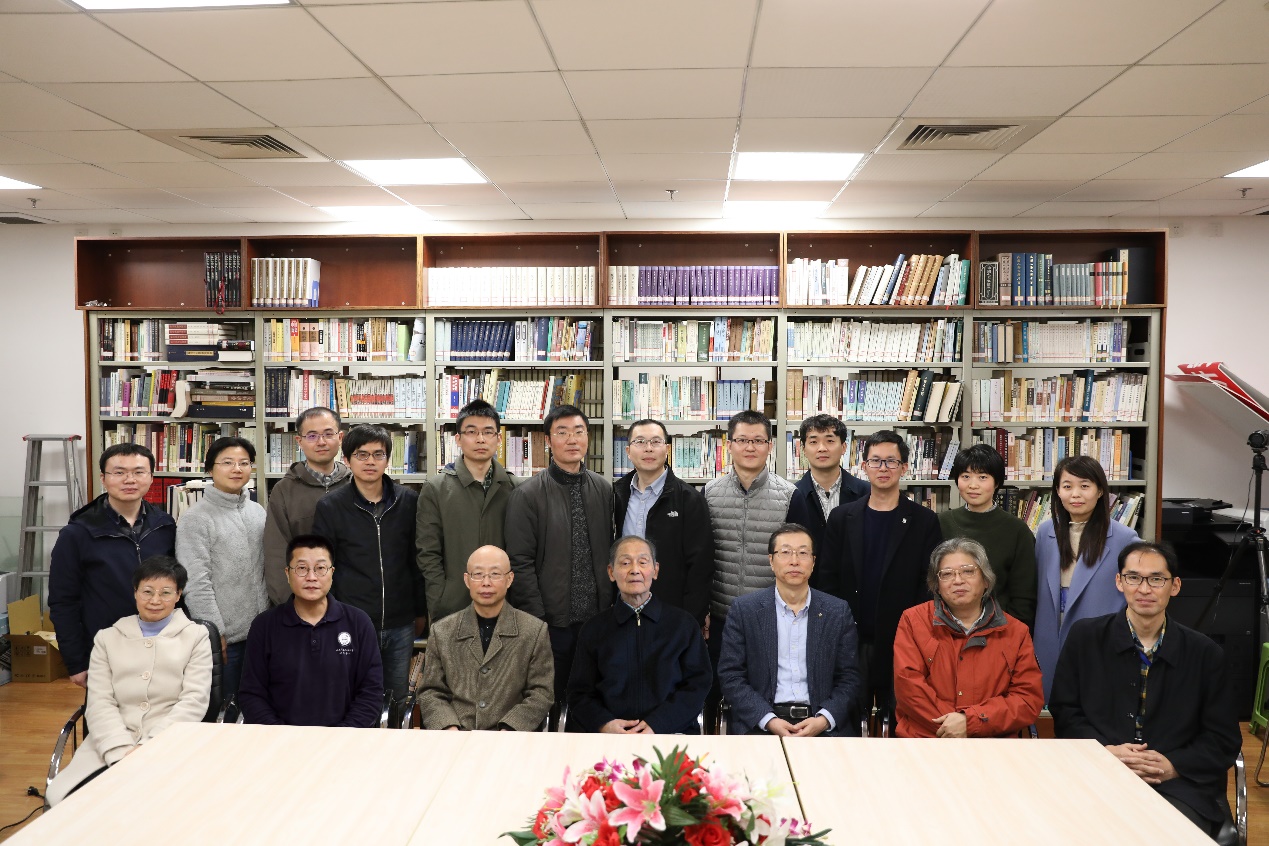 中心老師合影中心是个团结的集体，一般写了文章都会互相传看，征求意见，贡献思路，补充资料，以免失误或漏引。一个团结的集体，是能够按时保质完成集体项目的必要条件。由裘先生主编的《长沙马王堆汉墓简帛集成》一书，参与主体就是中心的年轻学者。正是因为他们的参与，才能保障该书的顺利完成和出版。《长沙马王堆汉墓简帛集成》一书出版后，先后获得“上海市第十三届优秀社科成果评选”特等奖、首届“宋云彬古籍整理奖”图书奖、“第四届中国出版政府奖”图书奖、第五届“郭沫若中国历史学奖”二等奖和“第八届高等学校科学研究优秀成果奖”一等奖。这些奖项的获得，中心的年轻学者有很大的功劳。当今的出土文献与古文字研究学界，70后学者已经是最大的群体。上边介绍的复旦大学出土文献与古文字研究中心的诸位年轻学者，正是这个群体中的代表。他们的研究，将预示着今后的学科发展方向，他们的学术之路，将成为后来者的坐标。最近由中宣部牵头、八部委联合推出的“古文字与中华文明传承发展工程”，预示着以甲骨文为代表的古文字研究将迎来“冷门不冷”“绝学不绝”的大好发展机遇。这对于从事出土文献与古文字研究的年轻学者来说，更是一个发挥潜能，充分展示自己的机会。在此期望这些年轻学者能够抓住时机，努力拼搏，在探索中华基因，传承中华文明的研究工作中大展宏图，再创佳绩。信息來源：古文字微刊